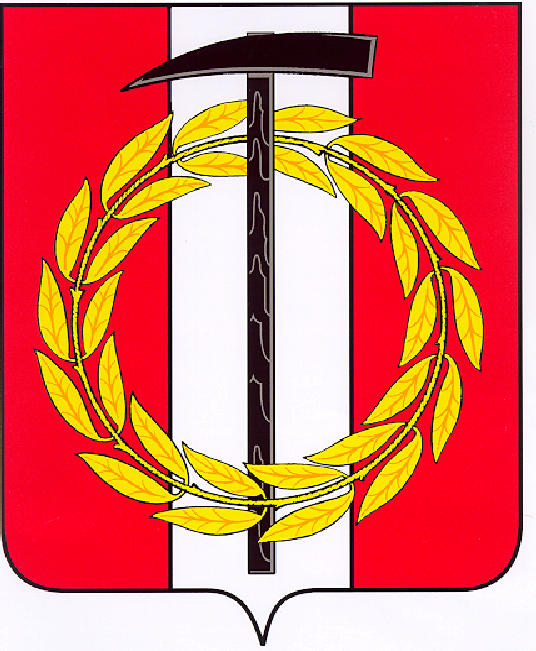 Собрание депутатов Копейского городского округаЧелябинской областиРЕШЕНИЕ       29.06.2022          528от _______________№_____О реализации Стратегиисоциально-экономического развития  Копейского городского округа Челябинской области до 2035 года в 2021 году	Заслушав и обсудив информацию о реализации в 2021 году Стратегии социально-экономического развития  Копейского городского округа Челябинской области до 2035 года, Собрание депутатов Копейского городского округа РЕШАЕТ:1. Принять к сведению информацию о реализации в 2021 году Стратегии социально-экономического развития Копейского городского округа Челябинской области до 2035 года.2. Контроль исполнения настоящего решения возложить на постоянную комиссию по экономической, бюджетной и налоговой политике Собрания депутатов Копейского городского округа.Председатель Собрания депутатов Копейского городского округа					         Е.К. ГискеПриложение к решению Собрания депутатов Копейского городского округа Челябинской областиот 29.06.2022 № 528Информация о реализации в 2021 году Стратегии социально-экономического развития  Копейского городского округа Челябинской области до 2035 годаСтратегия социально-экономического развития Копейского городского округа до 2035 года принята решением Собрания депутатов городского округа  от 19.12.2018 № 635-МО (далее – Стратегия)  в целях определения ориентиров и направлений дальнейшего развития города.В Стратегии определены основные цели, задачи и параметры социально-экономического развития городского округа до 2035 года.Постановлением администрации городского округа от 25.06.2019 № 1508-п  утверждён План мероприятий по реализации стратегии Копейского городского округа до 2035 года (далее – План). Отчет об исполнении Плана размещен на официальном сайте администрации городского округа (www.akgo74.ru /  Администрация / Стратегическое планирование / Стратегия 2035. В целях реализации Стратегии в 2021 году исполнялись36 муниципальных  программ на общую сумму 5 млрд. 267,8 млн. рублей (91,1 % от общего бюджета расходов городского округа). Отчеты об исполнении муниципальных  программ и сводный годовой отчет  также размещены на официальном сайте администрации городского округа.Сводный  коэффициент эффективности реализации муниципальных программ по городскому округу -  0,967 (высокая эффективность).Стратегией определены основные индикативные показатели,  исполнение которых представлено в прилагаемой таблице:Информация об исполнении основных показателей Стратегии социально-экономического развития Копейского городского округа до 2035 года в 2021 году* - Обратная зависимость коэффициентовЗаместитель Главы городского округапо финансам и экономике								  О.М. Пескова№ п/пНаименование показателяЕдиницы измерения2021 год2021 год2021 год№ п/пНаименование показателяЕдиницы измеренияПлан(базовый вариант)фактисполнение,  %Среднегодовая численность  населениятыс. чел.150,0147,698,4%Рождаемостьколичество человек на 1000 населения11,009,687,3%Смертность от всех причин*количество человек на 1000 населения13,2017,874,2%Естественное движение населения количество человек на 1000 населения-2,20-8,226,8%Миграционный приростколичество человек на 1000 населения0,071,6в 22 разаОбъем отгруженных товаров собственного производства, выполнено работ и услуг собственными силами   млн. руб.33 957,336 396,1107,2%Индекс промышленного производства % к предыдущему году в сопоставимых ценах102,4108,2+ 5,8 п.пОбъём инвестиций в основной капитал по крупным и средним предприятиям млн. руб.1 730,82 951,4170,5%Оборот розничной торговли по крупным и средним предприятиям%8 578,612 393,7144,5%Средняя заработная плата по полному кругу предприятийруб.41 239,540 052,397,1%Реальный рост заработной платы% к предыдущему году в сопоставимых ценах102,5101,7-0,8 п.п.Ввод в действие жилых домовтыс. м2 / год49,457,9117,2%Общая площадь жилых помещений, приходящаяся в среднем на 1 жителям2 / чел.24,4625,58104,6%